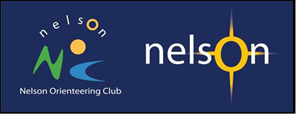 Travel Scholarship Application Form The Nelson Orienteering Club makes funding available each year to support the development of orienteers. This document outlines the eligibility criteria, the application and approval process, ensuring a clear and robust process of approving funding applications is evident.EligibilityNelson Orienteering Club financial members only.CriteriaFunding will be used to support attendance at relevant orienteering events including but not limited to the following:New Zealand National Club ChampsNew Zealand Secondary Schools ChampsSouth Island Secondary Schools ChampsElite World ChampsJunior World ChampsJunior and Senior training campsOther relevant events or activitiesApplications must include details of the event including dates and associated costs e.g. entry fees or registration costs, estimated travel costs, estimated accommodation costs (please include quotes or copies of receipts where possible).Applications from junior members aged under 16 must include parental consent.There is an expectation that club members receiving funding will be involved in running/supporting club activities such as event planning or coaching/ training courses. Approval ProcessAll applications are considered by the committee of the Nelson Orienteering Club at their monthly meeting. The committee will approve applications subject to the above criteria and funds being available.Please note: Funding is awarded at the discretion of the committee. All decisions are final and no discussion will be entered into.Email your completed application to: president.noc@gmail.comPlease ensure you attach or provide the following:Completed the Application FormIncluded any receipts or quotations for registration fees, travel, accommodation costs etc.Your bank account details.In receiving funding from the Nelson Orienteering Club, the recipient agrees:Any funding provided will be used exclusively for the purposes of attending the orienteering event or activity outlined in the application form.Any funds not used for the purposes of the event or activity outlined in the application form are to be returned to the Nelson Orienteering Club.If the event or activity outlined in the application form does not proceed, all funds will be returned to the Nelson Orienteering Club if the event is cancelled and fees are refundable.To provide a brief written report within two weeks of attending the event, including a summary of the activity, event organisation, results and what you learnt or gained from attending. I agree to the above conditions and that the contents of this Application Form are correct.Signed: ______________________________	Date: _____________________Name of Parent (if under 16 years of age): _________________________________Parent Signature: ______________________________	Date: ________________Email your completed application to: president.noc@gmail.comName of Applicant:Date of Birth:Contact Address:Phone Number:Email Address:Bank Account Details:  (Please provide these details to enable payment by Direct Credit into your bank account).How much money are you requesting?Please outline the event you wish to attend e.g. New Zealand Secondary Schools Champs, Junior Training Camp etc.Please outline all relevant entry and registration fees Please outline any associated travel and accommodation costs you wish to apply for support for (please include quotes or receipts if possible with your application).Please outline how attending this event will assist you to develop your orienteering skills. 